PAMUKOVA MESLEK YÜKSEKOKULU………………………………………………………………………………… BÖLÜM BAŞKANLIĞINA……….(Güz/Bahar/Yaz) Yarıyılında aşağıda belirttiğim gerekçe dolayısıyla derse yazılma işlemimi Sabis sisteminden yapamadım. Bu nedenle derse yazılma formunda belirtmiş olduğum ders/dersler için mazeretli derse yazılmak istiyorum.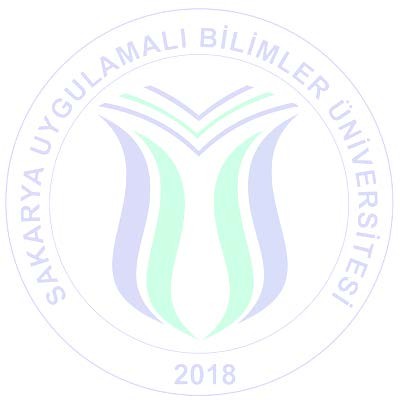 Bilgilerinize ve gereğini arz ederim.MAZERET GEREKÇESİ: Sağlık Sorunu (Durumu İspatlayan Sağlık Raporu > Akademik Takvimde Belirtilen Derse Yazılma Tarihlerine Uygun Olmalıdır) Yakınlarından Birinin Vefatı (Durumu İspatlayan Ölüm Belgesi > Akademik Takvimde Belirtilen Derse Yazılma Tarihlerine Uygun Olmalıdır) Yangın, Sel, Deprem, Çökme, Yıkım vb. Durumlar (Durumu İspatlayan Resmi Belge > Akademik Takvimde Belirtilen Derse Yazılma Tarihlerine Uygun Olmalıdır) Gözaltına Alınma/Tutuklanma Durumu (Durumu İspatlayan Resmi Belge > Akademik Takvimde Belirtilen Derse Yazılma Tarihlerine Uygun Olmalıdır) Ulusal veya Uluslararası Yarışma, Sportif Faaliyet vb. Nedenle Üniversite veya Diğer Resmi Kurumlarca Yapılan Görevlendirilme Durumu (Durumu İspatlayan Resmi Belge > Akademik Takvimde Belirtilen Derse Yazılma Tarihlerine Uygun Olmalıdır)      DiğerEKLER: EK-1	Mazeret Belgesi EK-2	Derse Yazılma FormuNOT:	Mazeretli derse yazılma başvurusu yapabilmeniz için Sabis sisteminden hiç ders seçmemiş olmanız gerekmektedir.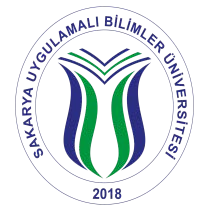 T.C.SAKARYA UYGULAMALI BİLİMLER ÜNİVERSİTESİ MAZERETLİ DERSE YAZILMA BAŞVURU DİLEKÇESİAKADEMİK YIL: 2020 - 2021AKADEMİK YIL: 2020 - 2021AKADEMİK YIL: 2020 - 2021Adı ve Soyadı:_ _ /_ _ / 21  İMZANumarası:_ _ /_ _ / 21  İMZABölüm / Program:_ _ /_ _ / 21  İMZACep Tel No:0 - 5_ _ /_ _ / 21  İMZAE-Mail Adresi:_ _ /_ _ / 21  İMZA